November 13, 2022Sodus United Third Methodist Church    PreludeWelcome & AnnouncementsCentering on God as the Light of Christ is brought inCall to Worship: L: The Lord is continually creating something new
P: We are part of that creation, renewed, redeemed, beloved.
L: Through all this change, God is with us.
P: Though we struggle and doubt, yet God is faithful
L: Praise be to God who continually blesses us.
P: Let our hearts, our voices, and our spirits sing God’s praises. AMEN.Opening Prayer: In the midst of continual change, God remains steadfast in God’s love for us. God is creating something new, a new heaven and a new earth. Each day offers newness of hope and faith. Let us open our hearts and spirits to God’s creative word for us that we may learn, grow, and serve as effective witnesses to God’s love and power. AMEN. **Hymn:  “Leaning on the Everlasting Arms”Readings:  Psalm 98		Isaiah 12		Micah 6:1-8, Message:   Strength in the Lord	Pastor Juls*Hymn:  “Something Beautiful, Something Good”Praises and PrayersPastoral PrayerLord’s Prayer: Our Father who art in Heaven, hallowed be thy name, thy kingdom come, thy will be done on earth as it is in heaven. Give us this day our daily bread; and forgive us our trespasses as we forgive those who trespass against us, And lead us not into temptation, but deliver us from evil, for thine is kingdom, and the power and the glory forever. Amen*Hymn: “Cares Chorus”                           TFWS 2215 I cast all my cares upon youI lay all of my burdens down at your feet,And anytime that I don’t know what to do,I will cast all my cares upon you.Preparing to give TITHES and BEST OFFERINGS:(In Unison): Holy God who calls us to the journey: it is so easy for us to become distracted so that we wander off the path you have put before us. The chaos of the world around us catches our attention, and we neglect the inner journey that keeps us closer to you. As we set aside this time to bring our gifts to you, may you draw our attention back to the wisdom and guidance that you put before us, and may it lead us to endurance that will carry us to kingdom presence! In Christ, we pray. Amen. (Luke 21:5-19)Collection*Doxology Blessing of Offerings *Hymn:  “Beams of Heaven as I go”*Benediction Postlude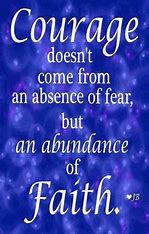 November 13, 2022Sodus United Third Methodist Church